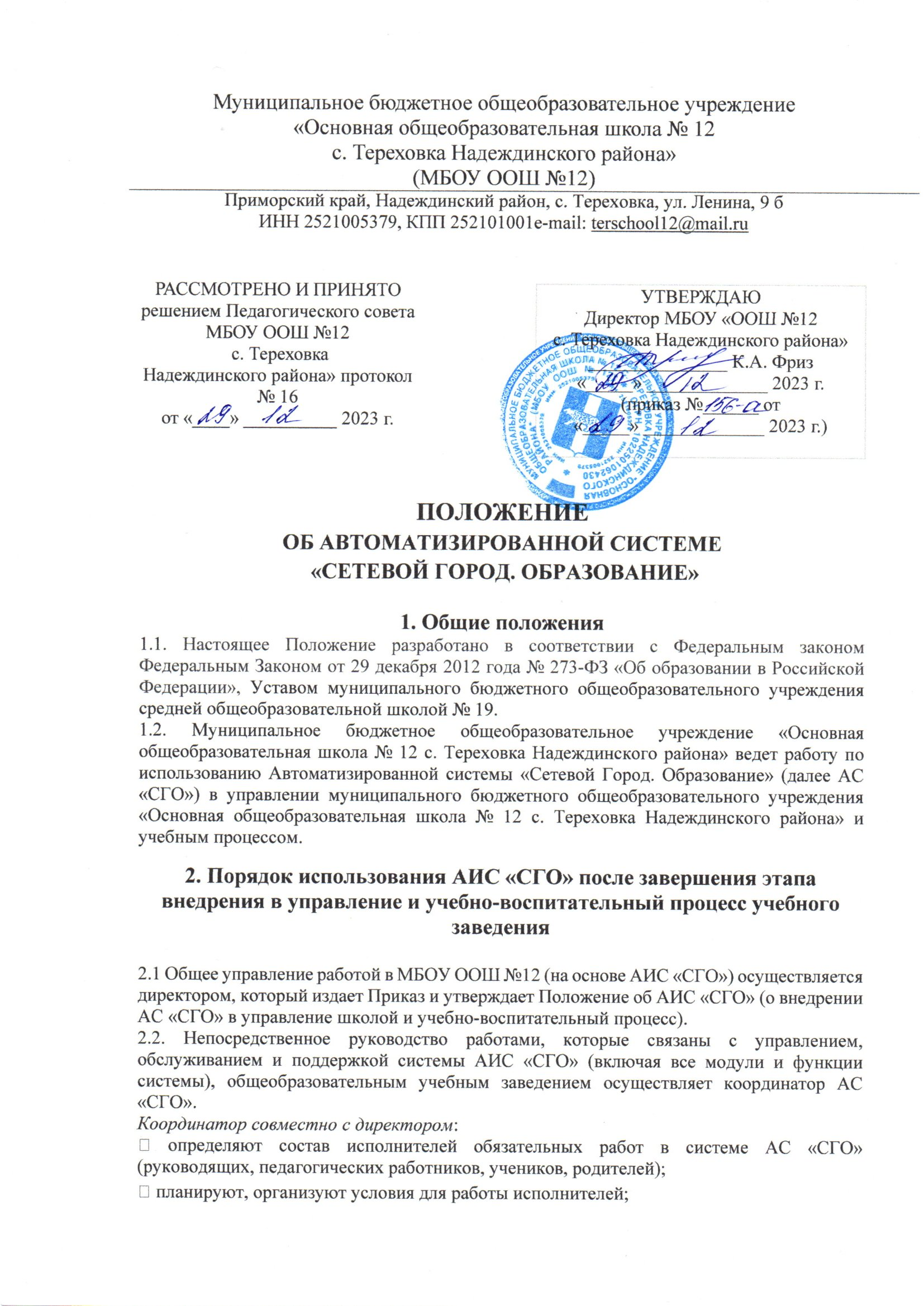  контролируют условия осуществления работ в системе АС «СГО», определенных этим Положением; 2.3. Сетевой системный администратор:обеспечивает бесперебойную работу в системе;следит за работой форума, удаляет сообщения, содержащие грубую или ненормативную лексику, либо высказывания, обижающие кого-либо из участников форума;оказывает методическую поддержку сотрудникам ОУ по использованию АИС;производит корректировку общей информации и настроек школы;производит конструирование отчетов по заявкам администрации и педагогов;отвечает за обеспечение безопасности работы АИС в ОУ;определяет права доступа к системе.Координатор лично:  отвечает за соблюдение сроков выполнения работ и организации отчетности участникам учебного процесса;  отчитывается перед участниками учебно-воспитательного процесса о состоянии внедрения и использования системы АС «СГО». 2.4. Работы, которые связаны с обеспечением бесперебойной работы в системе и работы, которые связаны с обеспечением безопасности, выполняет Сетевой системный администратор. 2.5. Ежедневные работы по заполнению, введению информации и поддержке работы модулей системы, составлении отчетов, предоставление консультаций учителям выполняют Сетевые классные руководители. 2.6. Классные руководители школы и заместители директора способствуют предоставлению оперативной информации, необходимой для введения в систему АС «СГО» инженеру-программисту2.7. Учителя-предметники:ежедневно выставляют  текущие оценки    по предметам учебного плана. ежедневно заносят  в электронный журнал домашнее задание.    один раз в четверть заносятся итоговые оценки по предметам для учащихся 2-9 классов.один раз в год вносятся годовые, экзаменационные, итоговые оценки за текущий учебный год.  2.8. Секретарь-делопроизводитель:   информацию   по мере создания приказа о выбытии, или прибытии учащихся в школу, или о переводе в следующий класс.информацию о педагогах или о работниках школы   в связи с поступлением на работу, увольнением с работы, или    переводом на другую   должность.2.9. Классные руководители:ежедневно отмечают в журнале пропуски и опоздания учащихся;раз в месяц проверяют и корректируют информацию об учащихся и их родителях2.10. Заместитель директора по УВР:изменяет учебный план на следующий учебный год в летний период текущего года 2.11. Координатор АС «СГО» совместно с Сетевыми классными руководителями: -  готовят отчеты и другие материалы для оглашения участникам учебно-воспитательного процесса; -  готовят предложения для подключения новых возможностей системы; -  наблюдают за работой в системе учителей и учеников. 2.12. Модераторы форума системы АС «СГО»: -  следят за активностью форума, читают все сообщения участников форума, могут комментировать их своими сообщениями, в соответствии с темой форума; - удаляют сообщения, содержащие грубую или ненормативную лексику, либо высказывания, обижающие кого-либо из участников форума. 2.13. Директор учебного заведения отчитывается по результатам работы перед органами общественного самоуправления или, при необходимости, управлением образования или учредителем   учебного заведения, в установленные ими сроки.3. Финансирование работы по внедрению АС «СГО» в учебном заведенииФинансирование работ по внедрению АС «СГО» в учебном заведении осуществляется за счёт средств фонда оплаты труда ОУ.Финансирование работ по внедрению и использованию АС «СГО» может осуществляться за счет средств государственного и местного бюджетов, специальных средств, а также других источников, не запрещенных действующим законодательством.